Publicado en Madrid el 30/12/2020 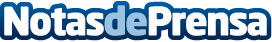 Por qué el 'renting' de carpas es una tendencia creciente en bodas y eventos según EVcarpasAbaratan los costes, eliminan el factor meteorológico y facilitan la gestión del aforo y el cumplimiento de las medidas higiénico-sanitarias en un año crítico para la celebración de eventos sociales por las restricciones anticovidDatos de contacto:Evcarpas916549330Nota de prensa publicada en: https://www.notasdeprensa.es/por-que-el-renting-de-carpas-es-una-tendencia Categorias: Sociedad Entretenimiento Consumo Celebraciones http://www.notasdeprensa.es